Agenda Algemene Ledenvergadering 12/09/2017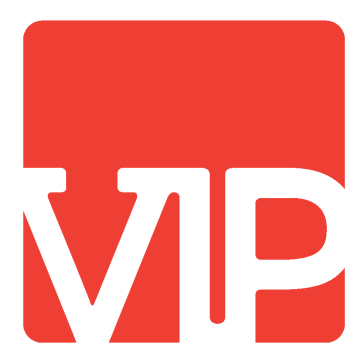 OpeningEstablishing the agendaSubmitted documentsAnnouncementsApprovement of minutesPresentationsSecretarial year report 2016-2017Financial year report 2016-2017Policy plan 2017-2018Contribution planConcept Budget 2017-2018 Discharge Board 2016-2017        	Appointment Board 2017-2018      8.     Appointment Committees 2017-2018      9.     Appointment Advisory Board 2017-2018Remaining topicsEnding